Negativa semana para las acciones del sector en el mercado local y  en N.Y.TRAN cierra en $ 26,35 con baja de -6.73% en la semana.PAMP queda en $ 78,00 cayendo el -8.50% respecto del cierre anterior y en N.Y. cierra en us$ 13.33 bajando un -9.44%. EDN finaliza la semana en $ 27,00 abajo el -3.05% respecto de la semana anterior y en N.Y. queda en us$ 3.93 arriba un 0.26%.CEPU finaliza en $ 32,05 con un retorno semanal de -6.28% en pesos y en N.Y. cierra en us$ 2.20 bajando -5.98%,Se mantienen señales de venta en las tres acciones y se activa señal de venta en PAMP.EVOLUCION DE LOS ACTIVOS EN LA SEMANA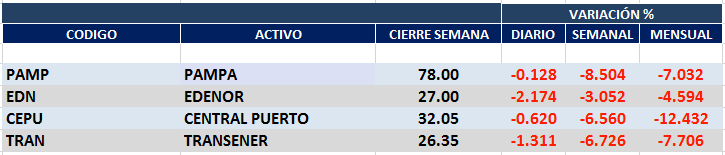 PAMPA (Cierre al 26/02/2021 $ 78,00)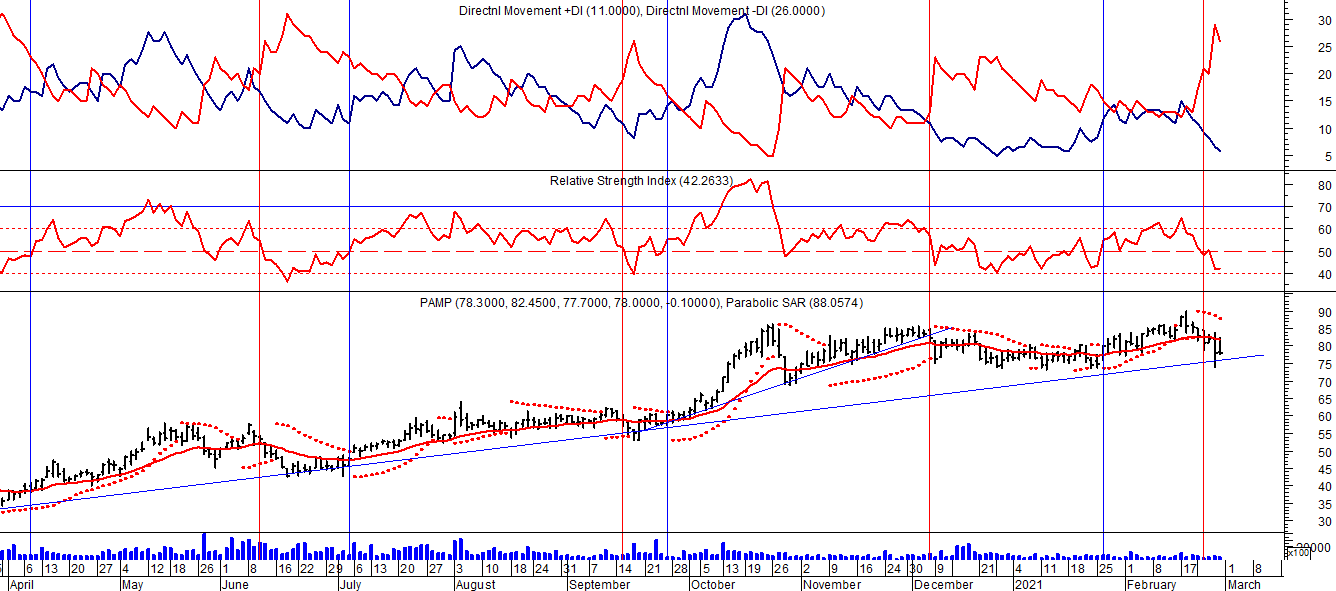 EDENOR (Cierre al 26/02/2021 $ 27,00)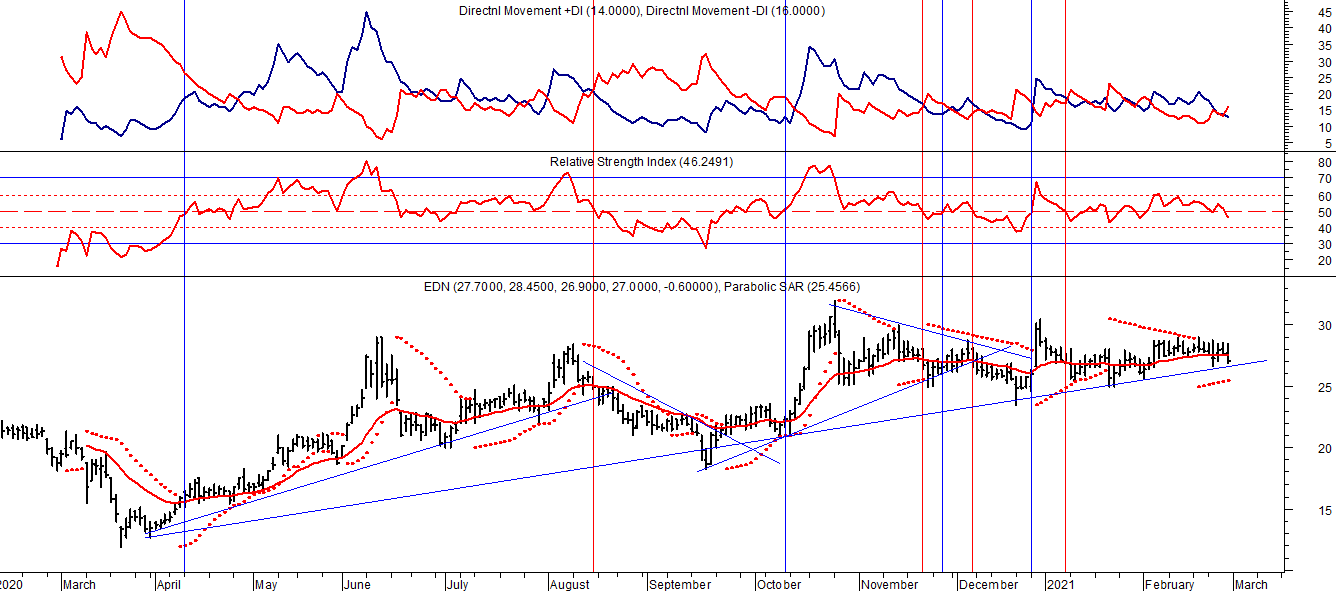 Señal de compra el 15/08/2018 en $ 44,00.Señal de venta el 20/02/2019 en $ 53,00.Señal de compra el 18/12/2019 en $ 21,00.Señal de venta el 24/01 en $ 22,50.Señal de compra el 27/04 en $ 16.00.Señal de venta el 24/08 en $ 23.50.TRAN (Cierre al 26/02/2021 $ 26,35)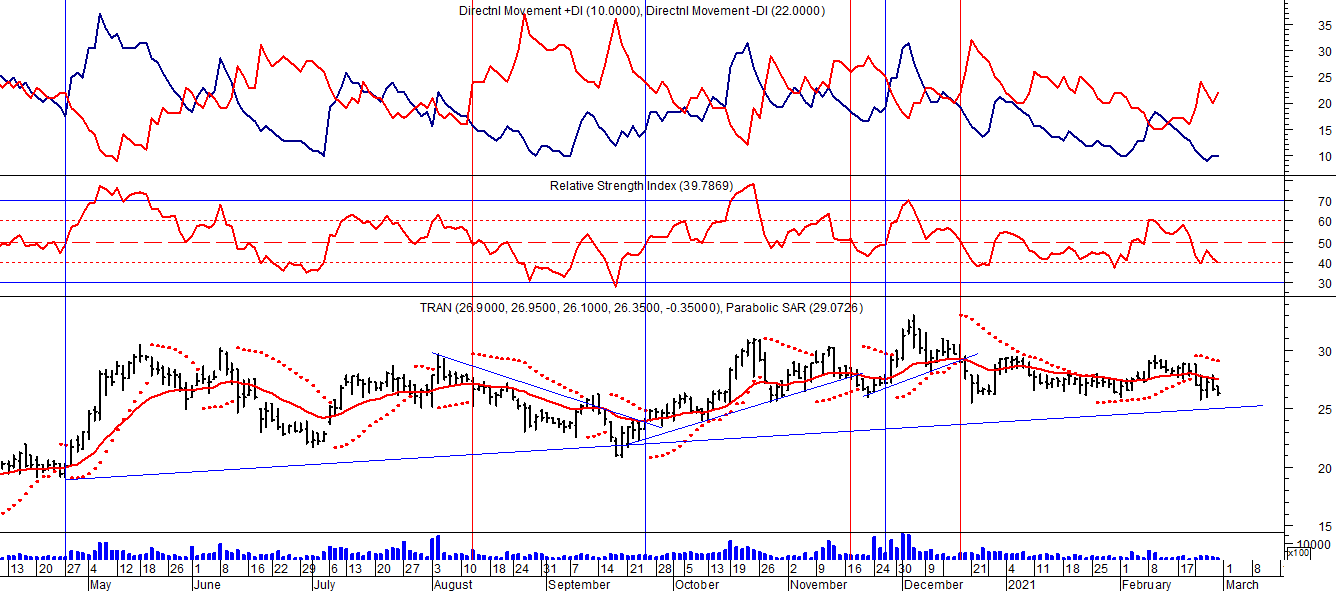 Señal de compra el 03/05 en $ 36,00.Señal de venta el 12/08 en $ 24,00.Señal de venta el 7/02 en $ 28,00.Señal de compra el 27/04 en $ 20,00.Señal de venta el 12/06 en $ 26,00CEPU (Cierre al 26/02/2021 $ 32,05)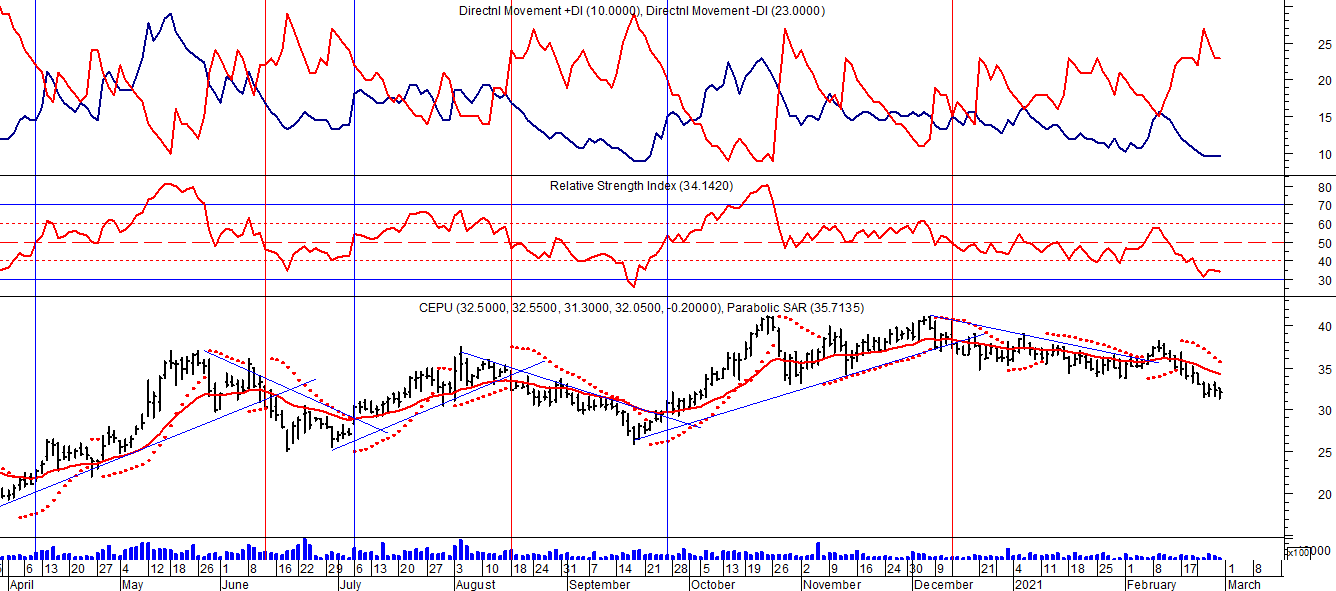 Señal de compra el 14/04 en $ 23,00.Señal de venta el 12/06 en $ 30,00.Señal de compra el 06/07 en $ 30,00.Señal de venta el 03/09 en $ 31.00.Señal de compra el 28/09 en $ 30,00.Señal de venta el 14/12 en $ 39,00.